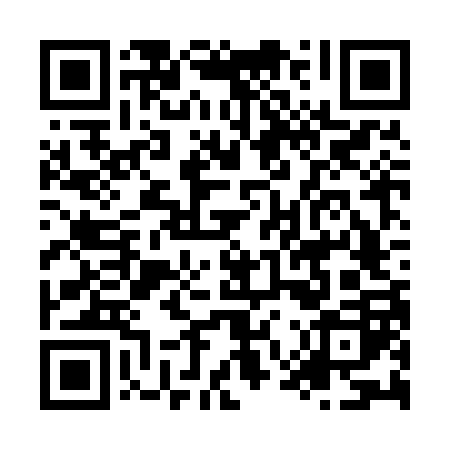 Ramadan times for Mount Isa, AustraliaMon 11 Mar 2024 - Wed 10 Apr 2024High Latitude Method: NonePrayer Calculation Method: Muslim World LeagueAsar Calculation Method: ShafiPrayer times provided by https://www.salahtimes.comDateDayFajrSuhurSunriseDhuhrAsrIftarMaghribIsha11Mon5:295:296:4312:524:177:017:018:1112Tue5:295:296:4312:524:167:007:008:1013Wed5:305:306:4412:524:166:596:598:0914Thu5:305:306:4412:514:166:586:588:0815Fri5:305:306:4412:514:166:576:578:0716Sat5:315:316:4512:514:156:566:568:0617Sun5:315:316:4512:504:156:566:568:0518Mon5:325:326:4512:504:156:556:558:0419Tue5:325:326:4612:504:146:546:548:0320Wed5:325:326:4612:504:146:536:538:0221Thu5:335:336:4612:494:146:526:528:0122Fri5:335:336:4612:494:136:516:518:0023Sat5:335:336:4712:494:136:506:507:5924Sun5:345:346:4712:484:126:496:497:5825Mon5:345:346:4712:484:126:486:487:5826Tue5:345:346:4812:484:126:476:477:5727Wed5:345:346:4812:474:116:476:477:5628Thu5:355:356:4812:474:116:466:467:5529Fri5:355:356:4912:474:106:456:457:5430Sat5:355:356:4912:464:106:446:447:5331Sun5:365:366:4912:464:096:436:437:521Mon5:365:366:4912:464:096:426:427:512Tue5:365:366:5012:464:086:416:417:503Wed5:365:366:5012:454:086:406:407:504Thu5:375:376:5012:454:076:406:407:495Fri5:375:376:5112:454:076:396:397:486Sat5:375:376:5112:444:066:386:387:477Sun5:375:376:5112:444:066:376:377:468Mon5:385:386:5112:444:056:366:367:459Tue5:385:386:5212:444:056:356:357:4510Wed5:385:386:5212:434:046:346:347:44